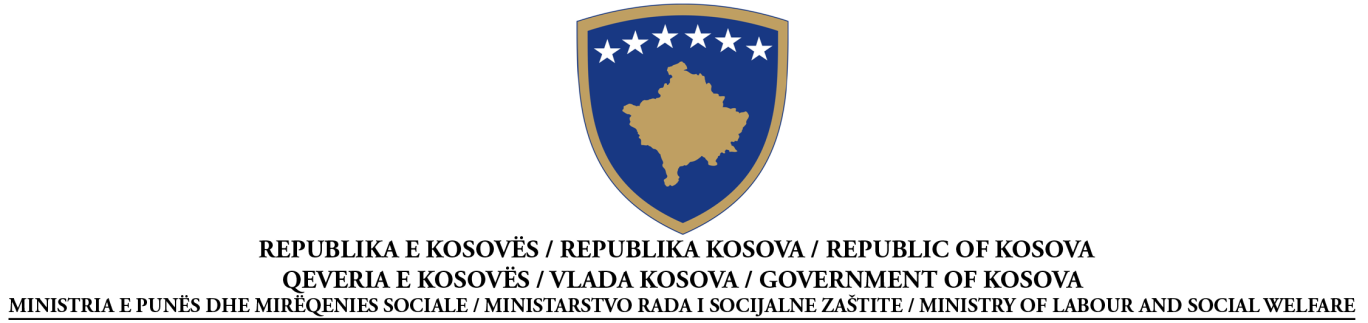 NJOFTIM PËR KONTRATËFurnizim Sipas Nenit 40 të Ligjit Nr. 04/L-042 për Prokurimin Publik të Republikës se Kosovës, i ndryshuar dhe plotësuar me ligjin Nr. 04/L-237, ligjin Nr. 05/L-068 dhe ligjin Nr. 05/L-092 Data e përgatitjes së njoftimit:  14/04/2016Ky njoftim është përgatitur në GJUHËT:NENI I: AUTORITETI KONTRAKTUESI.1) EMRI DHE ADRESA E AUTORITETIT KONTRAKTUES (AK)Kontrata përshinë prokurimin e përbashkëtKontrata shpërblehet nga Agjencia Qendrore e ProkurimitNëse po, specifiko identitetin e të gjitha Autoriteteve Kontraktuese që kanë të drejtë të bëjnë porosi nën termet e kontratës ose referoju një Aneksi.NENI II: LËNDA E KONTRATËSII.1) PËRSHKRIMIII.2) SASIA APO FUSHËVEPRIMI I KONTRATËSII.3) KOHËZGJATJA E KONTRATËS APO AFATET KOHORE PËR PËRFUNDIMNENI III: INFORMACIONET LIGJORE, EKONOMIKE, FINANCIARE DHE TEKNIKEIII.1) KUSHTET NË LIDHJE ME KONTRATËNIII.2) KUSHTET PËR PJESËMARRJEIII.3) KUSHTET SPECIFIKE PËR KONTRATAT E SHËRBIMEVENENI IV: PROCEDURAIV.1) LLOJI I PROCEDURËS[kliko njërën dhe fshij te tjerat]IV.2) KRITERET E DHËNIESIV.3) INFORMACIONET ADMINISTRATIVENENI V: INFORMACIONET PLOTËSUESEV.1) ANKESATV.2) INFORMACIONET SHTESËNr i Prokurimit20916003136 ShqipSerbishtAnglishtEmri zyrtar: Ministria e Punës dhe Mirëqenies SocialeEmri zyrtar: Ministria e Punës dhe Mirëqenies SocialeEmri zyrtar: Ministria e Punës dhe Mirëqenies SocialeEmri zyrtar: Ministria e Punës dhe Mirëqenies SocialeAdresa Postare:  UÇK,  nr.hyrjes  67,  kati IV-të, zyra nr.407Adresa Postare:  UÇK,  nr.hyrjes  67,  kati IV-të, zyra nr.407Adresa Postare:  UÇK,  nr.hyrjes  67,  kati IV-të, zyra nr.407Adresa Postare:  UÇK,  nr.hyrjes  67,  kati IV-të, zyra nr.407Qyteti: PrishtinëKodi postar: 10 000 Kodi postar: 10 000 Vendi: PrishtinëPersoni kontaktues: Feti Ibishi, Minavere GerguriPersoni kontaktues: Feti Ibishi, Minavere GerguriTelefoni: 038 212 895Telefoni: 038 212 895Email: minavere.gerguri@rks-gov.netEmail: minavere.gerguri@rks-gov.netFaksi: 038 212895Faksi: 038 212895Adresa e Internetit (nëse aplikohet):Adresa e Internetit (nëse aplikohet):http://mpms.rks-gov.net/http://mpms.rks-gov.net/PoJoPoJoII.1.1) Titulli i kontratës i dhënë nga autoriteti kontraktues:Furnizim me veshmbathje dhe artikuj tjerë tekstili për ShPMPF dhe Strehimoren për Strehimin e Viktimave të TrafikimitII.1.1) Titulli i kontratës i dhënë nga autoriteti kontraktues:Furnizim me veshmbathje dhe artikuj tjerë tekstili për ShPMPF dhe Strehimoren për Strehimin e Viktimave të TrafikimitII.1.1) Titulli i kontratës i dhënë nga autoriteti kontraktues:Furnizim me veshmbathje dhe artikuj tjerë tekstili për ShPMPF dhe Strehimoren për Strehimin e Viktimave të TrafikimitII.1.2)  Lloji i kontratës dhe lokacioni i punëve,  vendi i dorëzimit apo realizimit(Zgjidhni vetëm një kategori - punë, furnizime  apo shërbime – e cila korrespondon më së shumti me objektin specifik të kontratës suaj)II.1.2)  Lloji i kontratës dhe lokacioni i punëve,  vendi i dorëzimit apo realizimit(Zgjidhni vetëm një kategori - punë, furnizime  apo shërbime – e cila korrespondon më së shumti me objektin specifik të kontratës suaj)II.1.2)  Lloji i kontratës dhe lokacioni i punëve,  vendi i dorëzimit apo realizimit(Zgjidhni vetëm një kategori - punë, furnizime  apo shërbime – e cila korrespondon më së shumti me objektin specifik të kontratës suaj)   Punë        Furnizime    Shërbime Ekzekutim Plani dhe ekzekutimi Realizimi, në çfarëdo mënyre, të punës, përgjegjës me kërkesa Blerja Qira financiare (lizing) Qira Blerje me këste Një kombinim i këtyreVendi apo vendndodhja kryesore e  punëve______________________________________________Vendi kryesor i dorëzimit___ShPMF dhe Strehimorja për SVTVendi kryesor i realizimit_______ ______________________________________II.1.3) Njoftimi përfshinëKrijimin e kontratës publike kornizëII.1.3) Njoftimi përfshinëKrijimin e kontratës publike kornizëII.1.3) Njoftimi përfshinëKrijimin e kontratës publike kornizëII.1.5) Përshkrim i shkurtër i lëndës së kontratësFurnizim me veshmbathje dhe artikuj tjerë tekstili për ShPMPF dhe Strehimoren për Strehimin e Viktimave të Trafikimit Veshmbathjet do te jenë për Shtëpinë e Personave të Moshuar pa Përkujdesje Familjare( ShPMPF) dhe Strehimoren për Strehimin e Viktimave të Trafikimit, në mënyrë që t’iu ofrojmë kushte më të mira jetese personave në nevojë në kuadër të MPMS-së. (Të gjitha  produktet  e tekstilit në specifikim teknik duhet të  përmbajnë tiketat mbi deklaratat e prodhuesit si dhe udhëzimet për mirëmbajtje)II.1.5) Përshkrim i shkurtër i lëndës së kontratësFurnizim me veshmbathje dhe artikuj tjerë tekstili për ShPMPF dhe Strehimoren për Strehimin e Viktimave të Trafikimit Veshmbathjet do te jenë për Shtëpinë e Personave të Moshuar pa Përkujdesje Familjare( ShPMPF) dhe Strehimoren për Strehimin e Viktimave të Trafikimit, në mënyrë që t’iu ofrojmë kushte më të mira jetese personave në nevojë në kuadër të MPMS-së. (Të gjitha  produktet  e tekstilit në specifikim teknik duhet të  përmbajnë tiketat mbi deklaratat e prodhuesit si dhe udhëzimet për mirëmbajtje)II.1.5) Përshkrim i shkurtër i lëndës së kontratësFurnizim me veshmbathje dhe artikuj tjerë tekstili për ShPMPF dhe Strehimoren për Strehimin e Viktimave të Trafikimit Veshmbathjet do te jenë për Shtëpinë e Personave të Moshuar pa Përkujdesje Familjare( ShPMPF) dhe Strehimoren për Strehimin e Viktimave të Trafikimit, në mënyrë që t’iu ofrojmë kushte më të mira jetese personave në nevojë në kuadër të MPMS-së. (Të gjitha  produktet  e tekstilit në specifikim teknik duhet të  përmbajnë tiketat mbi deklaratat e prodhuesit si dhe udhëzimet për mirëmbajtje)II.1.6) Klasifikimi i Fjalorit të Përgjithshëm të Prokurimit (FPP):18.00.00.00-9⁭II.1.6) Klasifikimi i Fjalorit të Përgjithshëm të Prokurimit (FPP):18.00.00.00-9⁭II.1.6) Klasifikimi i Fjalorit të Përgjithshëm të Prokurimit (FPP):18.00.00.00-9⁭II.1.7) Variantet pranohenII.1.7) Variantet pranohenII.1.7) Variantet pranohenII.1.8) Ndarja në PjesëNëse  po, tenderët mund të dorëzohen për (shënoni vetëm një kuti)  vetëm një pjesë                         Të gjitha pjesëtII.1.8) Ndarja në PjesëNëse  po, tenderët mund të dorëzohen për (shënoni vetëm një kuti)  vetëm një pjesë                         Të gjitha pjesëtII.1.8) Ndarja në PjesëNëse  po, tenderët mund të dorëzohen për (shënoni vetëm një kuti)  vetëm një pjesë                         Të gjitha pjesëtII.I.9) Ne rast te një apo me shume pjesëve (nëse aplikohet):Numri maksimal i Pjesëve që do të mund të shpërblehet tek një tenderues është:         [shëno numrin]II.I.9) Ne rast te një apo me shume pjesëve (nëse aplikohet):Numri maksimal i Pjesëve që do të mund të shpërblehet tek një tenderues është:         [shëno numrin]II.I.9) Ne rast te një apo me shume pjesëve (nëse aplikohet):Numri maksimal i Pjesëve që do të mund të shpërblehet tek një tenderues është:         [shëno numrin]II.1.10) Informacione lidhur me pjesët (nëse aplikohen)II.1.10) Informacione lidhur me pjesët (nëse aplikohen)II.1.10) Informacione lidhur me pjesët (nëse aplikohen)II.1.11) Vlera e parashikuar e kontratës: 10,000.00€II.1.11) Vlera e parashikuar e kontratës: 10,000.00€II.1.11) Vlera e parashikuar e kontratës: 10,000.00€Sasia apo fushëveprimi i përgjithshëm (përfshirë të gjitha pjesët dhe opsionet nëse aplikohen)Bazuar ne kërkesën e njësisë kërkuese,  SHPMPF-së  dhe Strehimoren  për Strehimin e Viktimave të Trafikimit .Trenerka për femra dhe meshkuj palë 180 , Trenerka për fëmijë ( meshkuj dhe femra)  palë 20, Pixhama për femra dhe meshkuj palë 140,  Pixhama per fëmije ( femra dhe meshkuj)palë 20,   Veshje të brendshme për femra ( brek) palë 250, Papuqe per femra dhe meshkuj palë 120, Çorapë për femra, meshkuj dhe fëmijë palë 320, Peshqirë për  Duar copë 30, Jorgana copë 30, Jastëk copë 30, Batanije copë 30, Mbathje për të rritur dhe fëmijë( femra )patika  palë 40,  Çarqaf për jogi me llastek  copë 30,  Mbulesë divani copë 4, Peceta per enë cope 30,  Pantolla per femra dhe meshkuj palë 90,    Funda te gjate per femra copë 50,  Xhempera per femra dhe meshkuj copë 90, Polluvera per femra dhe meshkuj copë 90, Maica pambuku te brendshme per femra palë 40, Bluza per femra me menge te gjata copë 40, Papuqe plastike per femra dhe meshkuj palë 90,  Sutjena ( jelek të brendshëm për femra) copë 40                                                                                                 Kohëzgjatja në muaj 1 muaj ose 30 ditë  (nga nënshkrimi i kontratës)    apoFillimi        Fillimi do të jetë një ditë pas  nënshkrimit të kontratësPërfundimi: Mbrenda 1 muaji nga data e  nënshkrimit të kontratësIII.1.1) Siguria e kërkuar e ekzekutimitNëse po,  vlera e sigurisë së ekzekutimit  _______ ose ___ % e vlerës së kontratësIII.1.2) Forma ligjore që do të merret përmes grupit të operatorëve ekonomik të cilëve do t`u jepet kontrata (nëse aplikohet):_______________________________________________________________________________III.1.3) Kushtet e tjera të veçanta me të cilat ka të bëjë ekzekutimi i kontratësNëse po, përshkrimi i kushteve të veçanta_______________________________________________________________________________III.2.1)  Kërkesat e përshtatshmërisë:Operatori Ekonomik duhet te përmbush kërkesat mbi përshtatshmërinë të Ligjit Nr. 04/L-042 Neni 65.Vërtetim nga Administrata Tatimore e vendit tuaj të themelimit, se ju nuk jeni me vonesë për  pagimin e tatimeve së paku deri në tremujorin e fundit përpara dorëzimit të tenderit.(vetëm për fituesin)Dëshmia e kërkuar dokumentare:      1. Deklarata nën betim, (e nënshkruar nga tenderuesi duke përdorur formën e përcaktuar ne dosjen e tenderit) ,sipas LPP-së neni 65.2. Një vërtetim  nga Administrata Tatimore. (vetëm për fituesin)Dëshmitë lidhur me kërkesat e pranueshmërise, pika 2, do të kërkohen nga tenderuesi të cilit autoriteti kontraktues ka ndër mend që t’ia jap kontratën. Këto dokumente duhet të dorëzohen nga tenderuesi para dhënies së kontratës. Në rast të dështimit të dorëzimit te këtij dokumenti, tenderi në fjalë do të refuzohet.III.2.2) Përshtatshmëria profesionale:1. Regjistrimi si Operator Ekonomik  në regjistrin profesional,komercial dhe /apo regjistrin e ndërmarrjeve në vendin e juaj të themelimit e ndërmarrjeve në vendin e juaj të themelimit;2. Çertifikata e Numrit Fiskal3. Çertifikata e regjistrimit për TVSHDëshmia e kërkuar dokumentare: Një dokument i lëshuar nga autoriteti përkatës publik në vendin e juaj të themelimit me të cilin evidentohet regjistrimi i operatorit ekonomik në atë vend – kopja e çertifikatës së biznesitÇertifikata e numrit Fiskal Kopja e çertifikates se regjistrimit për  TVSH  (deklarues).III.2.3) Kapaciteti ekonomik dhe financiarN/AIII.2.4) Kapaciteti teknik dhe profesional1.Operatori ekonomik duhet të ofroje dëshmi se ka përfunduar me sukses furnizimin te natyrës se ngjashëm ,  pjese te këtij tenderi gjate tre (3) vitet e fundit (2013, 2014, 2015) .Dëshmia e kërkuar dokumentareOperatori Ekonomik duhet te ofroj listën e kontratave të nënshkruar dhe realizuara gjate tri viteve te fundit 2013, 2014, dhe 2015,  në origjinal, të nënshkruar dhe  vulosur nga Operatori Ekonomik, te dëshmuar me referenca në kopjeIII.3.1)Ekzekutimi i shërbimeve i rezervuar për një profesion të caktuarNëse po, referenca për ligjin, rregulloren apo dispozitën administrative përkatëse  ________________________________________________________________________  _______________________________________________________________________III.3.2 Personat ligjor duhet të tregojnë emrat e kualifikimeve profesionale të personelit përgjegjës për ekzekutimin e shërbimeveIV.1.1) Lloji i procedurës  E hapur  Kuotim i Çmimit[Shëno në kutinë e duhur dhe fshije tjetrën] Çmimi më i ulëtIV.3.1) Publikimet paraprake në lidhje me kontratën e njëjtëNëse po,Njoftim paraprak:  ______________________________________Publikime tjera (nëse aplikohen):  ______________________________IV.3.2) Kushtet për marrjen e dosjes së tenderitAfati i fundit për pranimin e kërkesave për  dosjen e tenderit:  data  25/04/2016Dokumentet me pages IV.3.3) Afati i fundit për pranim të tenderëve Data :  26/04/ 2016 , koha:14:00   vendi :   Rr. UÇK,  nr.hyrjes  67,  kati IV-të, zyra nr.407IV.3.4) Afati kohor për dorëzimin e [tenderëve][aplikacioneve] është shkurtuar: po               joIV.3.5) A është e nevojshme siguria e tenderit:Nëse po, vlera e sigurisë së tenderit ________________________Vlefshmëria e sigurisë së tenderit në ditë ______ apo muaj ___________IV.3.6) Periudha e vlefshmërisë së tenderit: 30 ditë apo 1 muajIV.3.7) Takimi për hapjen e tenderëve:Data: 26/04/2016,   koha: 14:30 vendi  Rr. UÇK,  nr.hyrjes  67,  kati IV-të, zyra nr.407Çdo palë e interesuar mund të bëjë ankesë pranë Autoritetit Kontraktues, në bazë të nenit 108/A të Ligjit Nr. 04/L-042 për Prokurimin Publik të Republikës se Kosovës, i ndryshuar dhe plotësuar me ligjin Nr. 04/L-237, ligjin Nr. 05/L-068 dhe ligjin Nr. 05/L-092 ne adresën e specifikuar ne Nenin I te këtij Njoftimi për kontratë. Shënim: operatorët ekonomik do të kenë të drejtë të dorëzojnë tenderin, kërkesën për pjesëmarrje dhe dokumentet e tjera të nevojshme apo dosjet të cilat u lejohen gjatë kryerjes së një aktiviteti të prokurimit në gjuhën Shqipe, Serbe dhe Angleze. Shto informacione tjera:[si konferenca para-ofertuese, vizita ne punishte etj]